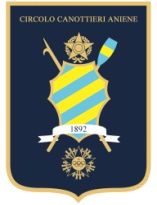 CAMPIONATO NAZIONALE WINDSURFERBANDO  DI  REGATACIRCOLO ORGANIZZATORE E DATA Circolo Canottieri Aniene :  Lungotevere dell’Acqua Acetosa, 119 -  00197 RomaEmail: segreteriasportiva@ccaniene.comSegreteria e base nautica presso lo Shilling di Ostia, Piazzale Cristoforo Colombo 25, tel. 06/56470437 indirizzo info@larotonda.it .OSTIA  -  ROMA  -  4-5-6 Ottobre 2013 2)​ PROGRAMMA Il segnale di avviso della prima regata del giorno 5 ottobre sarà dato alle ore 12 00.   Saranno svolte un massimo di quattro prove giornaliere . 3) ​ISCRIZIONI Per motivi organizzativi sono gradite le preiscrizioni che dovranno pervenire per email alla classe Windsurfer entro il giorno 28 settembre 2013 all’indirizzo info@windsurferclass.com.Per perfezionare le iscrizioni, la segreteria del Circolo Velico ospitante aprirà il giorno 4 ottobre alle ore 13:00.Le iscrizioni dovranno essere perfezionate entro le ore 10:00 del giorno 5 ottobre 2013Tassa di iscrizione Euro 50,00, inclusiva del noleggio del one design,. 4)​ REGOLAMENTO DI CLASSELa regata sarà disputata applicando i seguenti regolamenti:Il regolamento di regata (RRS) ISAF 2013/2016 .Il regolamento della classe windsurferLa normativa FIV in vigore per l’Attività Agonistica Nazionale, il presente Bando e le istruzioni di regata. I comunicati ufficiali esposti all’apposito albo. Potranno essere impartite istruzioni verbali, sia a terra che in acqua. 5) ​PUBBLICITA’Secondo le regole della classe. 6​) TESSERAMENTO I concorrenti potranno prendere parte alla regata solo se in possesso di tessera FIVvalida per l’anno in corso, vidimata per la parte relativa alle prescrizioni sanitarie( visita Agonistica) e solo se in possesso dell’ Assicurazione obbligatoria in accordo con i massimali previsti dalla FIV. I concorrenti e le imbarcazioni  dovranno essere altresì in regola con l’Associazione di Classe per l’anno in corso. L’iscrizione di un concorrente minore deve essere sottoscritta da un genitore o dal legale rappresentante .Le tessere FIV, le polizze Assicurative e le tessere di classe dovranno essere consegnate alla segreteria di Regata all’atto del perfezionamento delle iscrizioniStiamo predisponendo la possibilita’di effettuare la visita medica agonistica presso lo shilling il venerdi ‘ pomeriggio a un costo contenuto da prenotare prima del 1 ottobre all’indirizzo emailinfo@windsurferclass.com .7)​ CAMBIO IMBARCAZIONE E’ ammesso il cambio di imbarcazione durante lo svolgimento del Campionato Nazionale . 8)​ STAZZE Non vi saranno controlli preventivi di stazza ma potrebbero essere effettuati controlli a discrezione del Comitato di Regata . “ Il materiale dovrà essere originale Windsurfer.”e comunque fornito dalla classe e approvato. 9)​ SUDDIVIZIONE DELLE CATEGORIESaranno suddivise in più raggruppamenti di peso, al massimo 4 , a seconda del numero degli iscritti piu’ le donne. Tutti i concorrenti verranno pesati al momento della registrazione e poi suddivisi in classi di ugual numero.In caso di ugual peso i concorrenti potranno essere ripesati davanti a un giudice per stabilire le differenze.10) ​ISTRUZIONI DI REGATA A disposizione dei concorrenti a partire dalle ore 10.00 del giorno 4 ottobre.  11)​ PREMI Saranno premiati : I primi 3 equipaggi della classifica di ciascuna classe di peso. Eventuali altri premi saranno assegnati in relazione al numero di iscritti e alle categorie presenti . 12)​ LOGISTICA Le imbarcazioni partecipanti alla regata saranno sistemate negli spazi interni alla Sede dello Shilling. 13) ​RESPONSABILITA’Il Comitato Organizzatore ed il Comitato di Regata non assumono alcuna responsabilità per qualsiasi danno che potesse derivare a persone o a cose,sia in mare che a terra, prima, durante e dopo la regata o in conseguenza della Regata stessa. I concorrenti partecipano alla regata a loro rischio e pericolo e sotto la loro personale responsabilità o di chi ne esercita la patria potestà.Ciascun concorrente sarà il solo responsabile della propria decisione di partire o continuare la regata.​IL  COMITATO  ORGANIZZATORE